DESERT/MOUNTAIN SPECIAL EDUCATION LOCAL PLAN AREA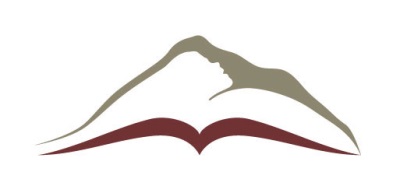 DESERT/MOUNTAIN CHARTER SPECIAL EDUCATION LOCAL PLAN AREA17800 HIGHWAY 18 • APPLE VALLEY, CA  92307(760) 552-6700 • (760) 242-5363 FAXAppointment/Acceptance of Surrogate ParentDESERT/MOUNTAIN SPECIAL EDUCATION LOCAL PLAN AREADESERT/MOUNTAIN CHARTER SPECIAL EDUCATION LOCAL PLAN AREA17800 HIGHWAY 18 • APPLE VALLEY, CA  92307(760) 552-6700 • (760) 242-5363 FAXAppointment/Acceptance of Surrogate ParentDESERT/MOUNTAIN SPECIAL EDUCATION LOCAL PLAN AREADESERT/MOUNTAIN CHARTER SPECIAL EDUCATION LOCAL PLAN AREA17800 HIGHWAY 18 • APPLE VALLEY, CA  92307(760) 552-6700 • (760) 242-5363 FAXAppointment/Acceptance of Surrogate ParentDESERT/MOUNTAIN SPECIAL EDUCATION LOCAL PLAN AREADESERT/MOUNTAIN CHARTER SPECIAL EDUCATION LOCAL PLAN AREA17800 HIGHWAY 18 • APPLE VALLEY, CA  92307(760) 552-6700 • (760) 242-5363 FAXAppointment/Acceptance of Surrogate ParentDESERT/MOUNTAIN SPECIAL EDUCATION LOCAL PLAN AREADESERT/MOUNTAIN CHARTER SPECIAL EDUCATION LOCAL PLAN AREA17800 HIGHWAY 18 • APPLE VALLEY, CA  92307(760) 552-6700 • (760) 242-5363 FAXAppointment/Acceptance of Surrogate ParentDESERT/MOUNTAIN SPECIAL EDUCATION LOCAL PLAN AREADESERT/MOUNTAIN CHARTER SPECIAL EDUCATION LOCAL PLAN AREA17800 HIGHWAY 18 • APPLE VALLEY, CA  92307(760) 552-6700 • (760) 242-5363 FAXAppointment/Acceptance of Surrogate ParentDESERT/MOUNTAIN SPECIAL EDUCATION LOCAL PLAN AREADESERT/MOUNTAIN CHARTER SPECIAL EDUCATION LOCAL PLAN AREA17800 HIGHWAY 18 • APPLE VALLEY, CA  92307(760) 552-6700 • (760) 242-5363 FAXAppointment/Acceptance of Surrogate ParentDESERT/MOUNTAIN SPECIAL EDUCATION LOCAL PLAN AREADESERT/MOUNTAIN CHARTER SPECIAL EDUCATION LOCAL PLAN AREA17800 HIGHWAY 18 • APPLE VALLEY, CA  92307(760) 552-6700 • (760) 242-5363 FAXAppointment/Acceptance of Surrogate ParentDESERT/MOUNTAIN SPECIAL EDUCATION LOCAL PLAN AREADESERT/MOUNTAIN CHARTER SPECIAL EDUCATION LOCAL PLAN AREA17800 HIGHWAY 18 • APPLE VALLEY, CA  92307(760) 552-6700 • (760) 242-5363 FAXAppointment/Acceptance of Surrogate ParentDESERT/MOUNTAIN SPECIAL EDUCATION LOCAL PLAN AREADESERT/MOUNTAIN CHARTER SPECIAL EDUCATION LOCAL PLAN AREA17800 HIGHWAY 18 • APPLE VALLEY, CA  92307(760) 552-6700 • (760) 242-5363 FAXAppointment/Acceptance of Surrogate ParentDESERT/MOUNTAIN SPECIAL EDUCATION LOCAL PLAN AREADESERT/MOUNTAIN CHARTER SPECIAL EDUCATION LOCAL PLAN AREA17800 HIGHWAY 18 • APPLE VALLEY, CA  92307(760) 552-6700 • (760) 242-5363 FAXAppointment/Acceptance of Surrogate ParentDESERT/MOUNTAIN SPECIAL EDUCATION LOCAL PLAN AREADESERT/MOUNTAIN CHARTER SPECIAL EDUCATION LOCAL PLAN AREA17800 HIGHWAY 18 • APPLE VALLEY, CA  92307(760) 552-6700 • (760) 242-5363 FAXAppointment/Acceptance of Surrogate ParentDESERT/MOUNTAIN SPECIAL EDUCATION LOCAL PLAN AREADESERT/MOUNTAIN CHARTER SPECIAL EDUCATION LOCAL PLAN AREA17800 HIGHWAY 18 • APPLE VALLEY, CA  92307(760) 552-6700 • (760) 242-5363 FAXAppointment/Acceptance of Surrogate ParentDESERT/MOUNTAIN SPECIAL EDUCATION LOCAL PLAN AREADESERT/MOUNTAIN CHARTER SPECIAL EDUCATION LOCAL PLAN AREA17800 HIGHWAY 18 • APPLE VALLEY, CA  92307(760) 552-6700 • (760) 242-5363 FAXAppointment/Acceptance of Surrogate ParentDESERT/MOUNTAIN SPECIAL EDUCATION LOCAL PLAN AREADESERT/MOUNTAIN CHARTER SPECIAL EDUCATION LOCAL PLAN AREA17800 HIGHWAY 18 • APPLE VALLEY, CA  92307(760) 552-6700 • (760) 242-5363 FAXAppointment/Acceptance of Surrogate ParentDESERT/MOUNTAIN SPECIAL EDUCATION LOCAL PLAN AREADESERT/MOUNTAIN CHARTER SPECIAL EDUCATION LOCAL PLAN AREA17800 HIGHWAY 18 • APPLE VALLEY, CA  92307(760) 552-6700 • (760) 242-5363 FAXAppointment/Acceptance of Surrogate ParentDESERT/MOUNTAIN SPECIAL EDUCATION LOCAL PLAN AREADESERT/MOUNTAIN CHARTER SPECIAL EDUCATION LOCAL PLAN AREA17800 HIGHWAY 18 • APPLE VALLEY, CA  92307(760) 552-6700 • (760) 242-5363 FAXAppointment/Acceptance of Surrogate ParentDESERT/MOUNTAIN SPECIAL EDUCATION LOCAL PLAN AREADESERT/MOUNTAIN CHARTER SPECIAL EDUCATION LOCAL PLAN AREA17800 HIGHWAY 18 • APPLE VALLEY, CA  92307(760) 552-6700 • (760) 242-5363 FAXAppointment/Acceptance of Surrogate ParentDESERT/MOUNTAIN SPECIAL EDUCATION LOCAL PLAN AREADESERT/MOUNTAIN CHARTER SPECIAL EDUCATION LOCAL PLAN AREA17800 HIGHWAY 18 • APPLE VALLEY, CA  92307(760) 552-6700 • (760) 242-5363 FAXAppointment/Acceptance of Surrogate ParentDESERT/MOUNTAIN SPECIAL EDUCATION LOCAL PLAN AREADESERT/MOUNTAIN CHARTER SPECIAL EDUCATION LOCAL PLAN AREA17800 HIGHWAY 18 • APPLE VALLEY, CA  92307(760) 552-6700 • (760) 242-5363 FAXAppointment/Acceptance of Surrogate ParentDESERT/MOUNTAIN SPECIAL EDUCATION LOCAL PLAN AREADESERT/MOUNTAIN CHARTER SPECIAL EDUCATION LOCAL PLAN AREA17800 HIGHWAY 18 • APPLE VALLEY, CA  92307(760) 552-6700 • (760) 242-5363 FAXAppointment/Acceptance of Surrogate ParentDESERT/MOUNTAIN SPECIAL EDUCATION LOCAL PLAN AREADESERT/MOUNTAIN CHARTER SPECIAL EDUCATION LOCAL PLAN AREA17800 HIGHWAY 18 • APPLE VALLEY, CA  92307(760) 552-6700 • (760) 242-5363 FAXAppointment/Acceptance of Surrogate ParentDESERT/MOUNTAIN SPECIAL EDUCATION LOCAL PLAN AREADESERT/MOUNTAIN CHARTER SPECIAL EDUCATION LOCAL PLAN AREA17800 HIGHWAY 18 • APPLE VALLEY, CA  92307(760) 552-6700 • (760) 242-5363 FAXAppointment/Acceptance of Surrogate ParentDESERT/MOUNTAIN SPECIAL EDUCATION LOCAL PLAN AREADESERT/MOUNTAIN CHARTER SPECIAL EDUCATION LOCAL PLAN AREA17800 HIGHWAY 18 • APPLE VALLEY, CA  92307(760) 552-6700 • (760) 242-5363 FAXAppointment/Acceptance of Surrogate ParentDESERT/MOUNTAIN SPECIAL EDUCATION LOCAL PLAN AREADESERT/MOUNTAIN CHARTER SPECIAL EDUCATION LOCAL PLAN AREA17800 HIGHWAY 18 • APPLE VALLEY, CA  92307(760) 552-6700 • (760) 242-5363 FAXAppointment/Acceptance of Surrogate ParentDESERT/MOUNTAIN SPECIAL EDUCATION LOCAL PLAN AREADESERT/MOUNTAIN CHARTER SPECIAL EDUCATION LOCAL PLAN AREA17800 HIGHWAY 18 • APPLE VALLEY, CA  92307(760) 552-6700 • (760) 242-5363 FAXAppointment/Acceptance of Surrogate ParentDESERT/MOUNTAIN SPECIAL EDUCATION LOCAL PLAN AREADESERT/MOUNTAIN CHARTER SPECIAL EDUCATION LOCAL PLAN AREA17800 HIGHWAY 18 • APPLE VALLEY, CA  92307(760) 552-6700 • (760) 242-5363 FAXAppointment/Acceptance of Surrogate ParentDIRECTIONS: This form may be used to appoint a surrogate parent for a student placed outside a parental home by a public agency when the educational rights have been removed from the parent by the court. If parents cannot be located this form may be used to appoint a surrogate.DIRECTIONS: This form may be used to appoint a surrogate parent for a student placed outside a parental home by a public agency when the educational rights have been removed from the parent by the court. If parents cannot be located this form may be used to appoint a surrogate.DIRECTIONS: This form may be used to appoint a surrogate parent for a student placed outside a parental home by a public agency when the educational rights have been removed from the parent by the court. If parents cannot be located this form may be used to appoint a surrogate.DIRECTIONS: This form may be used to appoint a surrogate parent for a student placed outside a parental home by a public agency when the educational rights have been removed from the parent by the court. If parents cannot be located this form may be used to appoint a surrogate.DIRECTIONS: This form may be used to appoint a surrogate parent for a student placed outside a parental home by a public agency when the educational rights have been removed from the parent by the court. If parents cannot be located this form may be used to appoint a surrogate.DIRECTIONS: This form may be used to appoint a surrogate parent for a student placed outside a parental home by a public agency when the educational rights have been removed from the parent by the court. If parents cannot be located this form may be used to appoint a surrogate.DIRECTIONS: This form may be used to appoint a surrogate parent for a student placed outside a parental home by a public agency when the educational rights have been removed from the parent by the court. If parents cannot be located this form may be used to appoint a surrogate.DIRECTIONS: This form may be used to appoint a surrogate parent for a student placed outside a parental home by a public agency when the educational rights have been removed from the parent by the court. If parents cannot be located this form may be used to appoint a surrogate.DIRECTIONS: This form may be used to appoint a surrogate parent for a student placed outside a parental home by a public agency when the educational rights have been removed from the parent by the court. If parents cannot be located this form may be used to appoint a surrogate.DIRECTIONS: This form may be used to appoint a surrogate parent for a student placed outside a parental home by a public agency when the educational rights have been removed from the parent by the court. If parents cannot be located this form may be used to appoint a surrogate.DIRECTIONS: This form may be used to appoint a surrogate parent for a student placed outside a parental home by a public agency when the educational rights have been removed from the parent by the court. If parents cannot be located this form may be used to appoint a surrogate.DIRECTIONS: This form may be used to appoint a surrogate parent for a student placed outside a parental home by a public agency when the educational rights have been removed from the parent by the court. If parents cannot be located this form may be used to appoint a surrogate.DIRECTIONS: This form may be used to appoint a surrogate parent for a student placed outside a parental home by a public agency when the educational rights have been removed from the parent by the court. If parents cannot be located this form may be used to appoint a surrogate.DIRECTIONS: This form may be used to appoint a surrogate parent for a student placed outside a parental home by a public agency when the educational rights have been removed from the parent by the court. If parents cannot be located this form may be used to appoint a surrogate.DIRECTIONS: This form may be used to appoint a surrogate parent for a student placed outside a parental home by a public agency when the educational rights have been removed from the parent by the court. If parents cannot be located this form may be used to appoint a surrogate.DIRECTIONS: This form may be used to appoint a surrogate parent for a student placed outside a parental home by a public agency when the educational rights have been removed from the parent by the court. If parents cannot be located this form may be used to appoint a surrogate.DIRECTIONS: This form may be used to appoint a surrogate parent for a student placed outside a parental home by a public agency when the educational rights have been removed from the parent by the court. If parents cannot be located this form may be used to appoint a surrogate.DIRECTIONS: This form may be used to appoint a surrogate parent for a student placed outside a parental home by a public agency when the educational rights have been removed from the parent by the court. If parents cannot be located this form may be used to appoint a surrogate.DIRECTIONS: This form may be used to appoint a surrogate parent for a student placed outside a parental home by a public agency when the educational rights have been removed from the parent by the court. If parents cannot be located this form may be used to appoint a surrogate.DIRECTIONS: This form may be used to appoint a surrogate parent for a student placed outside a parental home by a public agency when the educational rights have been removed from the parent by the court. If parents cannot be located this form may be used to appoint a surrogate.DIRECTIONS: This form may be used to appoint a surrogate parent for a student placed outside a parental home by a public agency when the educational rights have been removed from the parent by the court. If parents cannot be located this form may be used to appoint a surrogate.DIRECTIONS: This form may be used to appoint a surrogate parent for a student placed outside a parental home by a public agency when the educational rights have been removed from the parent by the court. If parents cannot be located this form may be used to appoint a surrogate.DIRECTIONS: This form may be used to appoint a surrogate parent for a student placed outside a parental home by a public agency when the educational rights have been removed from the parent by the court. If parents cannot be located this form may be used to appoint a surrogate.DIRECTIONS: This form may be used to appoint a surrogate parent for a student placed outside a parental home by a public agency when the educational rights have been removed from the parent by the court. If parents cannot be located this form may be used to appoint a surrogate.DIRECTIONS: This form may be used to appoint a surrogate parent for a student placed outside a parental home by a public agency when the educational rights have been removed from the parent by the court. If parents cannot be located this form may be used to appoint a surrogate.DIRECTIONS: This form may be used to appoint a surrogate parent for a student placed outside a parental home by a public agency when the educational rights have been removed from the parent by the court. If parents cannot be located this form may be used to appoint a surrogate.DIRECTIONS: This form may be used to appoint a surrogate parent for a student placed outside a parental home by a public agency when the educational rights have been removed from the parent by the court. If parents cannot be located this form may be used to appoint a surrogate.I  appointI  appointI  appointI  appointto act as surrogate parent in matters involving theto act as surrogate parent in matters involving theto act as surrogate parent in matters involving theto act as surrogate parent in matters involving theto act as surrogate parent in matters involving theto act as surrogate parent in matters involving theto act as surrogate parent in matters involving theto act as surrogate parent in matters involving theto act as surrogate parent in matters involving theto act as surrogate parent in matters involving theto act as surrogate parent in matters involving theto act as surrogate parent in matters involving theeducation of education of education of education of education of . This representative shall have parental authority. This representative shall have parental authority. This representative shall have parental authority. This representative shall have parental authority. This representative shall have parental authority. This representative shall have parental authority. This representative shall have parental authority. This representative shall have parental authority. This representative shall have parental authority. This representative shall have parental authority. This representative shall have parental authority. This representative shall have parental authorityin matters relating to identification, assessment, instructional planning and development, educational placement, reviewing and revising the individualized education program, and in other matters relating to the provision of a free appropriate public education for the child.This appointment shall remain in effect until any of the following occur:in matters relating to identification, assessment, instructional planning and development, educational placement, reviewing and revising the individualized education program, and in other matters relating to the provision of a free appropriate public education for the child.This appointment shall remain in effect until any of the following occur:in matters relating to identification, assessment, instructional planning and development, educational placement, reviewing and revising the individualized education program, and in other matters relating to the provision of a free appropriate public education for the child.This appointment shall remain in effect until any of the following occur:in matters relating to identification, assessment, instructional planning and development, educational placement, reviewing and revising the individualized education program, and in other matters relating to the provision of a free appropriate public education for the child.This appointment shall remain in effect until any of the following occur:in matters relating to identification, assessment, instructional planning and development, educational placement, reviewing and revising the individualized education program, and in other matters relating to the provision of a free appropriate public education for the child.This appointment shall remain in effect until any of the following occur:in matters relating to identification, assessment, instructional planning and development, educational placement, reviewing and revising the individualized education program, and in other matters relating to the provision of a free appropriate public education for the child.This appointment shall remain in effect until any of the following occur:in matters relating to identification, assessment, instructional planning and development, educational placement, reviewing and revising the individualized education program, and in other matters relating to the provision of a free appropriate public education for the child.This appointment shall remain in effect until any of the following occur:in matters relating to identification, assessment, instructional planning and development, educational placement, reviewing and revising the individualized education program, and in other matters relating to the provision of a free appropriate public education for the child.This appointment shall remain in effect until any of the following occur:in matters relating to identification, assessment, instructional planning and development, educational placement, reviewing and revising the individualized education program, and in other matters relating to the provision of a free appropriate public education for the child.This appointment shall remain in effect until any of the following occur:in matters relating to identification, assessment, instructional planning and development, educational placement, reviewing and revising the individualized education program, and in other matters relating to the provision of a free appropriate public education for the child.This appointment shall remain in effect until any of the following occur:in matters relating to identification, assessment, instructional planning and development, educational placement, reviewing and revising the individualized education program, and in other matters relating to the provision of a free appropriate public education for the child.This appointment shall remain in effect until any of the following occur:in matters relating to identification, assessment, instructional planning and development, educational placement, reviewing and revising the individualized education program, and in other matters relating to the provision of a free appropriate public education for the child.This appointment shall remain in effect until any of the following occur:in matters relating to identification, assessment, instructional planning and development, educational placement, reviewing and revising the individualized education program, and in other matters relating to the provision of a free appropriate public education for the child.This appointment shall remain in effect until any of the following occur:in matters relating to identification, assessment, instructional planning and development, educational placement, reviewing and revising the individualized education program, and in other matters relating to the provision of a free appropriate public education for the child.This appointment shall remain in effect until any of the following occur:in matters relating to identification, assessment, instructional planning and development, educational placement, reviewing and revising the individualized education program, and in other matters relating to the provision of a free appropriate public education for the child.This appointment shall remain in effect until any of the following occur:in matters relating to identification, assessment, instructional planning and development, educational placement, reviewing and revising the individualized education program, and in other matters relating to the provision of a free appropriate public education for the child.This appointment shall remain in effect until any of the following occur:in matters relating to identification, assessment, instructional planning and development, educational placement, reviewing and revising the individualized education program, and in other matters relating to the provision of a free appropriate public education for the child.This appointment shall remain in effect until any of the following occur:in matters relating to identification, assessment, instructional planning and development, educational placement, reviewing and revising the individualized education program, and in other matters relating to the provision of a free appropriate public education for the child.This appointment shall remain in effect until any of the following occur:in matters relating to identification, assessment, instructional planning and development, educational placement, reviewing and revising the individualized education program, and in other matters relating to the provision of a free appropriate public education for the child.This appointment shall remain in effect until any of the following occur:in matters relating to identification, assessment, instructional planning and development, educational placement, reviewing and revising the individualized education program, and in other matters relating to the provision of a free appropriate public education for the child.This appointment shall remain in effect until any of the following occur:in matters relating to identification, assessment, instructional planning and development, educational placement, reviewing and revising the individualized education program, and in other matters relating to the provision of a free appropriate public education for the child.This appointment shall remain in effect until any of the following occur:in matters relating to identification, assessment, instructional planning and development, educational placement, reviewing and revising the individualized education program, and in other matters relating to the provision of a free appropriate public education for the child.This appointment shall remain in effect until any of the following occur:in matters relating to identification, assessment, instructional planning and development, educational placement, reviewing and revising the individualized education program, and in other matters relating to the provision of a free appropriate public education for the child.This appointment shall remain in effect until any of the following occur:in matters relating to identification, assessment, instructional planning and development, educational placement, reviewing and revising the individualized education program, and in other matters relating to the provision of a free appropriate public education for the child.This appointment shall remain in effect until any of the following occur:in matters relating to identification, assessment, instructional planning and development, educational placement, reviewing and revising the individualized education program, and in other matters relating to the provision of a free appropriate public education for the child.This appointment shall remain in effect until any of the following occur:in matters relating to identification, assessment, instructional planning and development, educational placement, reviewing and revising the individualized education program, and in other matters relating to the provision of a free appropriate public education for the child.This appointment shall remain in effect until any of the following occur:in matters relating to identification, assessment, instructional planning and development, educational placement, reviewing and revising the individualized education program, and in other matters relating to the provision of a free appropriate public education for the child.This appointment shall remain in effect until any of the following occur:1.1.The child’s parent is located.The child’s parent is located.The child’s parent is located.The child’s parent is located.The child’s parent is located.The child’s parent is located.The child’s parent is located.The child’s parent is located.The child’s parent is located.The child’s parent is located.The child’s parent is located.The child’s parent is located.The child’s parent is located.The child’s parent is located.The child’s parent is located.The child’s parent is located.The child’s parent is located.The child’s parent is located.The child’s parent is located.The child’s parent is located.The child’s parent is located.The child’s parent is located.The child’s parent is located.The child’s parent is located.2.2.The surrogate parent is unwilling or unable to carry out his or her responsibilities to the best interest of the child.The surrogate parent is unwilling or unable to carry out his or her responsibilities to the best interest of the child.The surrogate parent is unwilling or unable to carry out his or her responsibilities to the best interest of the child.The surrogate parent is unwilling or unable to carry out his or her responsibilities to the best interest of the child.The surrogate parent is unwilling or unable to carry out his or her responsibilities to the best interest of the child.The surrogate parent is unwilling or unable to carry out his or her responsibilities to the best interest of the child.The surrogate parent is unwilling or unable to carry out his or her responsibilities to the best interest of the child.The surrogate parent is unwilling or unable to carry out his or her responsibilities to the best interest of the child.The surrogate parent is unwilling or unable to carry out his or her responsibilities to the best interest of the child.The surrogate parent is unwilling or unable to carry out his or her responsibilities to the best interest of the child.The surrogate parent is unwilling or unable to carry out his or her responsibilities to the best interest of the child.The surrogate parent is unwilling or unable to carry out his or her responsibilities to the best interest of the child.The surrogate parent is unwilling or unable to carry out his or her responsibilities to the best interest of the child.The surrogate parent is unwilling or unable to carry out his or her responsibilities to the best interest of the child.The surrogate parent is unwilling or unable to carry out his or her responsibilities to the best interest of the child.The surrogate parent is unwilling or unable to carry out his or her responsibilities to the best interest of the child.The surrogate parent is unwilling or unable to carry out his or her responsibilities to the best interest of the child.The surrogate parent is unwilling or unable to carry out his or her responsibilities to the best interest of the child.The surrogate parent is unwilling or unable to carry out his or her responsibilities to the best interest of the child.The surrogate parent is unwilling or unable to carry out his or her responsibilities to the best interest of the child.The surrogate parent is unwilling or unable to carry out his or her responsibilities to the best interest of the child.The surrogate parent is unwilling or unable to carry out his or her responsibilities to the best interest of the child.The surrogate parent is unwilling or unable to carry out his or her responsibilities to the best interest of the child.The surrogate parent is unwilling or unable to carry out his or her responsibilities to the best interest of the child.3.3.The surrogate parent is in a position with a conflict of interest in the above matter.The surrogate parent is in a position with a conflict of interest in the above matter.The surrogate parent is in a position with a conflict of interest in the above matter.The surrogate parent is in a position with a conflict of interest in the above matter.The surrogate parent is in a position with a conflict of interest in the above matter.The surrogate parent is in a position with a conflict of interest in the above matter.The surrogate parent is in a position with a conflict of interest in the above matter.The surrogate parent is in a position with a conflict of interest in the above matter.The surrogate parent is in a position with a conflict of interest in the above matter.The surrogate parent is in a position with a conflict of interest in the above matter.The surrogate parent is in a position with a conflict of interest in the above matter.The surrogate parent is in a position with a conflict of interest in the above matter.The surrogate parent is in a position with a conflict of interest in the above matter.The surrogate parent is in a position with a conflict of interest in the above matter.The surrogate parent is in a position with a conflict of interest in the above matter.The surrogate parent is in a position with a conflict of interest in the above matter.The surrogate parent is in a position with a conflict of interest in the above matter.The surrogate parent is in a position with a conflict of interest in the above matter.The surrogate parent is in a position with a conflict of interest in the above matter.The surrogate parent is in a position with a conflict of interest in the above matter.The surrogate parent is in a position with a conflict of interest in the above matter.The surrogate parent is in a position with a conflict of interest in the above matter.The surrogate parent is in a position with a conflict of interest in the above matter.The surrogate parent is in a position with a conflict of interest in the above matter.LEA Representative Signature:LEA Representative Signature:LEA Representative Signature:LEA Representative Signature:LEA Representative Signature:LEA Representative Signature:LEA Representative Signature:LEA Representative Signature:LEA Representative Signature:LEA Representative Signature:Date:Date:District:District:District:Contact Phone:Contact Phone:Contact Phone:Contact Phone:Contact Phone:ACCEPTANCE OF APPOINTMENTACCEPTANCE OF APPOINTMENTACCEPTANCE OF APPOINTMENTACCEPTANCE OF APPOINTMENTACCEPTANCE OF APPOINTMENTACCEPTANCE OF APPOINTMENTACCEPTANCE OF APPOINTMENTACCEPTANCE OF APPOINTMENTACCEPTANCE OF APPOINTMENTACCEPTANCE OF APPOINTMENTACCEPTANCE OF APPOINTMENTACCEPTANCE OF APPOINTMENTACCEPTANCE OF APPOINTMENTACCEPTANCE OF APPOINTMENTACCEPTANCE OF APPOINTMENTACCEPTANCE OF APPOINTMENTACCEPTANCE OF APPOINTMENTACCEPTANCE OF APPOINTMENTACCEPTANCE OF APPOINTMENTACCEPTANCE OF APPOINTMENTACCEPTANCE OF APPOINTMENTACCEPTANCE OF APPOINTMENTACCEPTANCE OF APPOINTMENTACCEPTANCE OF APPOINTMENTACCEPTANCE OF APPOINTMENTACCEPTANCE OF APPOINTMENTACCEPTANCE OF APPOINTMENTI,, hereby accept the appointment as surrogate parent., hereby accept the appointment as surrogate parent., hereby accept the appointment as surrogate parent., hereby accept the appointment as surrogate parent., hereby accept the appointment as surrogate parent., hereby accept the appointment as surrogate parent., hereby accept the appointment as surrogate parent., hereby accept the appointment as surrogate parent., hereby accept the appointment as surrogate parent., hereby accept the appointment as surrogate parent., hereby accept the appointment as surrogate parent., hereby accept the appointment as surrogate parent., hereby accept the appointment as surrogate parent.At such time I am unable or unwilling to continue this appointment; I will notify the appropriate district director of special education. I understand that I shall be held harmless by the State of California when acting in my official capacity except for acts or omissions which are found to have been wanton, reckless, or malicious.At such time I am unable or unwilling to continue this appointment; I will notify the appropriate district director of special education. I understand that I shall be held harmless by the State of California when acting in my official capacity except for acts or omissions which are found to have been wanton, reckless, or malicious.At such time I am unable or unwilling to continue this appointment; I will notify the appropriate district director of special education. I understand that I shall be held harmless by the State of California when acting in my official capacity except for acts or omissions which are found to have been wanton, reckless, or malicious.At such time I am unable or unwilling to continue this appointment; I will notify the appropriate district director of special education. I understand that I shall be held harmless by the State of California when acting in my official capacity except for acts or omissions which are found to have been wanton, reckless, or malicious.At such time I am unable or unwilling to continue this appointment; I will notify the appropriate district director of special education. I understand that I shall be held harmless by the State of California when acting in my official capacity except for acts or omissions which are found to have been wanton, reckless, or malicious.At such time I am unable or unwilling to continue this appointment; I will notify the appropriate district director of special education. I understand that I shall be held harmless by the State of California when acting in my official capacity except for acts or omissions which are found to have been wanton, reckless, or malicious.At such time I am unable or unwilling to continue this appointment; I will notify the appropriate district director of special education. I understand that I shall be held harmless by the State of California when acting in my official capacity except for acts or omissions which are found to have been wanton, reckless, or malicious.At such time I am unable or unwilling to continue this appointment; I will notify the appropriate district director of special education. I understand that I shall be held harmless by the State of California when acting in my official capacity except for acts or omissions which are found to have been wanton, reckless, or malicious.At such time I am unable or unwilling to continue this appointment; I will notify the appropriate district director of special education. I understand that I shall be held harmless by the State of California when acting in my official capacity except for acts or omissions which are found to have been wanton, reckless, or malicious.At such time I am unable or unwilling to continue this appointment; I will notify the appropriate district director of special education. I understand that I shall be held harmless by the State of California when acting in my official capacity except for acts or omissions which are found to have been wanton, reckless, or malicious.At such time I am unable or unwilling to continue this appointment; I will notify the appropriate district director of special education. I understand that I shall be held harmless by the State of California when acting in my official capacity except for acts or omissions which are found to have been wanton, reckless, or malicious.At such time I am unable or unwilling to continue this appointment; I will notify the appropriate district director of special education. I understand that I shall be held harmless by the State of California when acting in my official capacity except for acts or omissions which are found to have been wanton, reckless, or malicious.At such time I am unable or unwilling to continue this appointment; I will notify the appropriate district director of special education. I understand that I shall be held harmless by the State of California when acting in my official capacity except for acts or omissions which are found to have been wanton, reckless, or malicious.At such time I am unable or unwilling to continue this appointment; I will notify the appropriate district director of special education. I understand that I shall be held harmless by the State of California when acting in my official capacity except for acts or omissions which are found to have been wanton, reckless, or malicious.At such time I am unable or unwilling to continue this appointment; I will notify the appropriate district director of special education. I understand that I shall be held harmless by the State of California when acting in my official capacity except for acts or omissions which are found to have been wanton, reckless, or malicious.At such time I am unable or unwilling to continue this appointment; I will notify the appropriate district director of special education. I understand that I shall be held harmless by the State of California when acting in my official capacity except for acts or omissions which are found to have been wanton, reckless, or malicious.At such time I am unable or unwilling to continue this appointment; I will notify the appropriate district director of special education. I understand that I shall be held harmless by the State of California when acting in my official capacity except for acts or omissions which are found to have been wanton, reckless, or malicious.At such time I am unable or unwilling to continue this appointment; I will notify the appropriate district director of special education. I understand that I shall be held harmless by the State of California when acting in my official capacity except for acts or omissions which are found to have been wanton, reckless, or malicious.At such time I am unable or unwilling to continue this appointment; I will notify the appropriate district director of special education. I understand that I shall be held harmless by the State of California when acting in my official capacity except for acts or omissions which are found to have been wanton, reckless, or malicious.At such time I am unable or unwilling to continue this appointment; I will notify the appropriate district director of special education. I understand that I shall be held harmless by the State of California when acting in my official capacity except for acts or omissions which are found to have been wanton, reckless, or malicious.At such time I am unable or unwilling to continue this appointment; I will notify the appropriate district director of special education. I understand that I shall be held harmless by the State of California when acting in my official capacity except for acts or omissions which are found to have been wanton, reckless, or malicious.At such time I am unable or unwilling to continue this appointment; I will notify the appropriate district director of special education. I understand that I shall be held harmless by the State of California when acting in my official capacity except for acts or omissions which are found to have been wanton, reckless, or malicious.At such time I am unable or unwilling to continue this appointment; I will notify the appropriate district director of special education. I understand that I shall be held harmless by the State of California when acting in my official capacity except for acts or omissions which are found to have been wanton, reckless, or malicious.At such time I am unable or unwilling to continue this appointment; I will notify the appropriate district director of special education. I understand that I shall be held harmless by the State of California when acting in my official capacity except for acts or omissions which are found to have been wanton, reckless, or malicious.At such time I am unable or unwilling to continue this appointment; I will notify the appropriate district director of special education. I understand that I shall be held harmless by the State of California when acting in my official capacity except for acts or omissions which are found to have been wanton, reckless, or malicious.At such time I am unable or unwilling to continue this appointment; I will notify the appropriate district director of special education. I understand that I shall be held harmless by the State of California when acting in my official capacity except for acts or omissions which are found to have been wanton, reckless, or malicious.At such time I am unable or unwilling to continue this appointment; I will notify the appropriate district director of special education. I understand that I shall be held harmless by the State of California when acting in my official capacity except for acts or omissions which are found to have been wanton, reckless, or malicious.I acknowledge thatI acknowledge thatI acknowledge thatI acknowledge thatI acknowledge thatI acknowledge thatI acknowledge thathas provided training regarding the lawshas provided training regarding the lawshas provided training regarding the lawshas provided training regarding the lawshas provided training regarding the lawshas provided training regarding the lawshas provided training regarding the lawshas provided training regarding the lawshas provided training regarding the lawshas provided training regarding the lawsapplicable to surrogate parent responsibilities and the continuum of education program placements and opportunities available for individuals with disabilities.I agree to maintain all student records and information in a confidential manner. Upon the termination of this agreement,applicable to surrogate parent responsibilities and the continuum of education program placements and opportunities available for individuals with disabilities.I agree to maintain all student records and information in a confidential manner. Upon the termination of this agreement,applicable to surrogate parent responsibilities and the continuum of education program placements and opportunities available for individuals with disabilities.I agree to maintain all student records and information in a confidential manner. Upon the termination of this agreement,applicable to surrogate parent responsibilities and the continuum of education program placements and opportunities available for individuals with disabilities.I agree to maintain all student records and information in a confidential manner. Upon the termination of this agreement,applicable to surrogate parent responsibilities and the continuum of education program placements and opportunities available for individuals with disabilities.I agree to maintain all student records and information in a confidential manner. Upon the termination of this agreement,applicable to surrogate parent responsibilities and the continuum of education program placements and opportunities available for individuals with disabilities.I agree to maintain all student records and information in a confidential manner. Upon the termination of this agreement,applicable to surrogate parent responsibilities and the continuum of education program placements and opportunities available for individuals with disabilities.I agree to maintain all student records and information in a confidential manner. Upon the termination of this agreement,applicable to surrogate parent responsibilities and the continuum of education program placements and opportunities available for individuals with disabilities.I agree to maintain all student records and information in a confidential manner. Upon the termination of this agreement,applicable to surrogate parent responsibilities and the continuum of education program placements and opportunities available for individuals with disabilities.I agree to maintain all student records and information in a confidential manner. Upon the termination of this agreement,applicable to surrogate parent responsibilities and the continuum of education program placements and opportunities available for individuals with disabilities.I agree to maintain all student records and information in a confidential manner. Upon the termination of this agreement,applicable to surrogate parent responsibilities and the continuum of education program placements and opportunities available for individuals with disabilities.I agree to maintain all student records and information in a confidential manner. Upon the termination of this agreement,applicable to surrogate parent responsibilities and the continuum of education program placements and opportunities available for individuals with disabilities.I agree to maintain all student records and information in a confidential manner. Upon the termination of this agreement,applicable to surrogate parent responsibilities and the continuum of education program placements and opportunities available for individuals with disabilities.I agree to maintain all student records and information in a confidential manner. Upon the termination of this agreement,applicable to surrogate parent responsibilities and the continuum of education program placements and opportunities available for individuals with disabilities.I agree to maintain all student records and information in a confidential manner. Upon the termination of this agreement,applicable to surrogate parent responsibilities and the continuum of education program placements and opportunities available for individuals with disabilities.I agree to maintain all student records and information in a confidential manner. Upon the termination of this agreement,applicable to surrogate parent responsibilities and the continuum of education program placements and opportunities available for individuals with disabilities.I agree to maintain all student records and information in a confidential manner. Upon the termination of this agreement,applicable to surrogate parent responsibilities and the continuum of education program placements and opportunities available for individuals with disabilities.I agree to maintain all student records and information in a confidential manner. Upon the termination of this agreement,applicable to surrogate parent responsibilities and the continuum of education program placements and opportunities available for individuals with disabilities.I agree to maintain all student records and information in a confidential manner. Upon the termination of this agreement,applicable to surrogate parent responsibilities and the continuum of education program placements and opportunities available for individuals with disabilities.I agree to maintain all student records and information in a confidential manner. Upon the termination of this agreement,applicable to surrogate parent responsibilities and the continuum of education program placements and opportunities available for individuals with disabilities.I agree to maintain all student records and information in a confidential manner. Upon the termination of this agreement,applicable to surrogate parent responsibilities and the continuum of education program placements and opportunities available for individuals with disabilities.I agree to maintain all student records and information in a confidential manner. Upon the termination of this agreement,applicable to surrogate parent responsibilities and the continuum of education program placements and opportunities available for individuals with disabilities.I agree to maintain all student records and information in a confidential manner. Upon the termination of this agreement,applicable to surrogate parent responsibilities and the continuum of education program placements and opportunities available for individuals with disabilities.I agree to maintain all student records and information in a confidential manner. Upon the termination of this agreement,applicable to surrogate parent responsibilities and the continuum of education program placements and opportunities available for individuals with disabilities.I agree to maintain all student records and information in a confidential manner. Upon the termination of this agreement,applicable to surrogate parent responsibilities and the continuum of education program placements and opportunities available for individuals with disabilities.I agree to maintain all student records and information in a confidential manner. Upon the termination of this agreement,applicable to surrogate parent responsibilities and the continuum of education program placements and opportunities available for individuals with disabilities.I agree to maintain all student records and information in a confidential manner. Upon the termination of this agreement,applicable to surrogate parent responsibilities and the continuum of education program placements and opportunities available for individuals with disabilities.I agree to maintain all student records and information in a confidential manner. Upon the termination of this agreement,I will return all such records toI will return all such records toI will return all such records toI will return all such records toI will return all such records toI will return all such records toI will return all such records toI will return all such records toI will return all such records to...Surrogate Parent Signature:Surrogate Parent Signature:Surrogate Parent Signature:Surrogate Parent Signature:Surrogate Parent Signature:Surrogate Parent Signature:Surrogate Parent Signature:Surrogate Parent Signature:Date:Date:Street Address:Street Address:Street Address:Street Address:Street Address:Street Address:City:Zip Code:Zip Code:Zip Code:Home Phone:Home Phone:Home Phone:Home Phone:Home Phone:Home Phone:Work Phone:Other Phone:Other Phone:Other Phone:Other Phone:Other Phone: